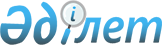 О внесении изменений и дополнения в постановление Правительства Республики Казахстан от 29 октября 2009 года № 1714 "О подписании Соглашения между Правительством Республики Казахстан и Правительством Итальянской Республики о военном сотрудничестве"Постановление Правительства Республики Казахстан от 4 июня 2012 года № 742

      Правительство Республики Казахстан ПОСТАНОВЛЯЕТ:



      1. Внести в постановление Правительства Республики Казахстан от 29 октября 2009 года № 1714 «О подписании Соглашения между Правительством Республики Казахстан и Правительством Итальянской Республики о военном сотрудничестве» следующие изменения и дополнение:



      пункт 2 изложить в следующей редакции:

      «2. Министру обороны Республики Казахстан – Джаксыбекову Адильбеку Рыскельдиновичу подписать от имени Правительства Республики Казахстан Соглашение между Правительством Республики Казахстан и Правительством Итальянской Республики о военном сотрудничестве, разрешив вносить изменения и дополнения, не имеющие принципиального характера.»;



      в проекте Соглашения между Правительством Республики Казахстан и Правительством Итальянской Республики о военном сотрудничестве, одобренном указанным постановлением:



      пункт 3 статьи 5 изложить в следующей редакции:

      «3. Если национальное законодательство государства принимающей Стороны, предусматривает меры ответственности иные, чем в национальном законодательстве государства направляющей Стороны, компетентные органы Сторон принимают согласованные меры для обеспечения прав представителям направляющей Стороны в соответствии с международными договорами, участниками которых являются государства Сторон, и национальным законодательством государств Сторон.»;



      пункт 1 статьи 8 изложить в следующей редакции:

      «1. Стороны самостоятельно несут все расходы, связанные с выполнением настоящего Соглашения, если в настоящем Соглашении или в каждом конкретном случае не будет установлен или согласован иной порядок. При этом, реализация мероприятий в рамках настоящего Соглашения зависит от бюджетного планирования и наличия средств Сторон.»;



      Заключительные положения дополнить абзацем следующего содержания:

      «В подтверждение сего, нижеподписавшиеся представители, должным образом уполномоченные Правительством своего государства, подписали настоящее Соглашение.».



      2. Настоящее постановление вводится в действие со дня подписания.      Премьер-Министр

      Республики Казахстан                       К. Масимов
					© 2012. РГП на ПХВ «Институт законодательства и правовой информации Республики Казахстан» Министерства юстиции Республики Казахстан
				